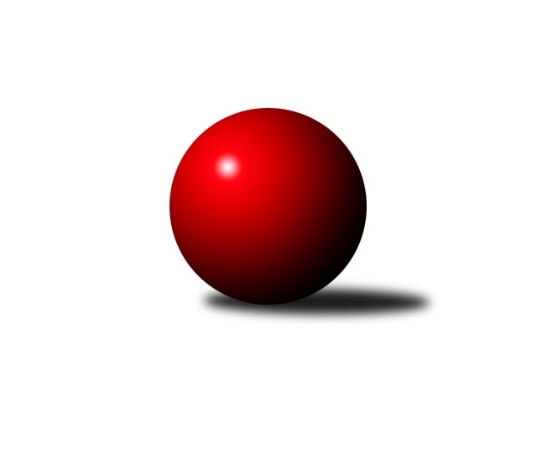 Č.13Ročník 2018/2019	2.5.2024 Krajský přebor KV 2018/2019Statistika 13. kolaTabulka družstev:		družstvo	záp	výh	rem	proh	skore	sety	průměr	body	plné	dorážka	chyby	1.	Slovan K.Vary B	12	11	0	1	134 : 58 	(80.5 : 57.5)	2519	22	1762	758	47.4	2.	TJ Šabina	11	7	2	2	104 : 72 	(57.5 : 54.5)	2459	16	1725	735	41.5	3.	SKK K.Vary B	12	7	1	4	109 : 83 	(60.5 : 57.5)	2474	15	1744	730	42.6	4.	Kuželky Aš B	12	7	1	4	108 : 84 	(70.5 : 53.5)	2468	15	1730	738	44.3	5.	Sokol Teplá	12	7	0	5	107 : 85 	(67.5 : 56.5)	2456	14	1711	746	41.2	6.	Loko Cheb C	12	7	0	5	99 : 93 	(65.0 : 69.0)	2442	14	1713	729	46.2	7.	Slavia K.Vary	12	4	1	7	95 : 97 	(75.0 : 69.0)	2421	9	1697	724	46.3	8.	TJ Lomnice D	12	4	1	7	86 : 106 	(57.5 : 60.5)	2461	9	1724	737	45.2	9.	TJ Jáchymov B	12	3	0	9	74 : 118 	(45.5 : 70.5)	2414	6	1701	713	49.7	10.	Kuželky Aš C	11	2	2	7	64 : 112 	(49.5 : 60.5)	2399	6	1702	698	51.5	11.	TJ Lomnice C	12	1	2	9	60 : 132 	(53.0 : 73.0)	2385	4	1694	692	49.8Tabulka doma:		družstvo	záp	výh	rem	proh	skore	sety	průměr	body	maximum	minimum	1.	Slovan K.Vary B	8	8	0	0	96 : 32 	(57.5 : 38.5)	2549	16	2630	2493	2.	Sokol Teplá	6	6	0	0	74 : 22 	(47.5 : 24.5)	2543	12	2617	2481	3.	Loko Cheb C	7	6	0	1	75 : 37 	(41.5 : 32.5)	2502	12	2558	2445	4.	TJ Šabina	5	5	0	0	58 : 22 	(29.0 : 21.0)	2391	10	2479	2343	5.	SKK K.Vary B	6	4	1	1	60 : 36 	(26.5 : 23.5)	2527	9	2561	2486	6.	Slavia K.Vary	6	3	1	2	58 : 38 	(41.0 : 31.0)	2510	7	2625	2395	7.	Kuželky Aš B	4	3	0	1	46 : 18 	(29.0 : 13.0)	2584	6	2639	2551	8.	TJ Lomnice D	5	2	1	2	44 : 36 	(22.5 : 17.5)	2456	5	2516	2416	9.	TJ Jáchymov B	7	2	0	5	46 : 66 	(22.0 : 34.0)	2382	4	2413	2351	10.	Kuželky Aš C	4	1	1	2	28 : 36 	(21.0 : 25.0)	2450	3	2480	2413	11.	TJ Lomnice C	7	1	1	5	42 : 70 	(41.5 : 42.5)	2355	3	2462	2229Tabulka venku:		družstvo	záp	výh	rem	proh	skore	sety	průměr	body	maximum	minimum	1.	Kuželky Aš B	8	4	1	3	62 : 66 	(41.5 : 40.5)	2459	9	2535	2302	2.	Slovan K.Vary B	4	3	0	1	38 : 26 	(23.0 : 19.0)	2511	6	2590	2432	3.	SKK K.Vary B	6	3	0	3	49 : 47 	(34.0 : 34.0)	2476	6	2553	2385	4.	TJ Šabina	6	2	2	2	46 : 50 	(28.5 : 33.5)	2476	6	2568	2406	5.	TJ Lomnice D	7	2	0	5	42 : 70 	(35.0 : 43.0)	2462	4	2574	2403	6.	Kuželky Aš C	7	1	1	5	36 : 76 	(28.5 : 35.5)	2389	3	2532	2299	7.	Slavia K.Vary	6	1	0	5	37 : 59 	(34.0 : 38.0)	2403	2	2540	2259	8.	TJ Jáchymov B	5	1	0	4	28 : 52 	(23.5 : 36.5)	2422	2	2481	2321	9.	Sokol Teplá	6	1	0	5	33 : 63 	(20.0 : 32.0)	2439	2	2524	2319	10.	Loko Cheb C	5	1	0	4	24 : 56 	(23.5 : 36.5)	2422	2	2552	2275	11.	TJ Lomnice C	5	0	1	4	18 : 62 	(11.5 : 30.5)	2412	1	2469	2325Tabulka podzimní části:		družstvo	záp	výh	rem	proh	skore	sety	průměr	body	doma	venku	1.	Slovan K.Vary B	10	9	0	1	108 : 52 	(65.5 : 48.5)	2521	18 	6 	0 	0 	3 	0 	1	2.	TJ Šabina	10	6	2	2	91 : 69 	(56.5 : 53.5)	2462	14 	4 	0 	0 	2 	2 	2	3.	Kuželky Aš B	10	6	1	3	93 : 67 	(60.5 : 49.5)	2497	13 	2 	0 	1 	4 	1 	2	4.	Sokol Teplá	10	6	0	4	89 : 71 	(54.5 : 45.5)	2458	12 	5 	0 	0 	1 	0 	4	5.	Loko Cheb C	10	6	0	4	83 : 77 	(53.0 : 57.0)	2406	12 	6 	0 	1 	0 	0 	3	6.	SKK K.Vary B	10	5	1	4	85 : 75 	(44.5 : 51.5)	2488	11 	4 	1 	1 	1 	0 	3	7.	TJ Lomnice D	10	4	1	5	78 : 82 	(47.5 : 46.5)	2451	9 	2 	1 	1 	2 	0 	4	8.	Slavia K.Vary	10	3	1	6	77 : 83 	(64.5 : 55.5)	2395	7 	2 	1 	2 	1 	0 	4	9.	TJ Jáchymov B	10	3	0	7	68 : 92 	(40.5 : 53.5)	2407	6 	2 	0 	4 	1 	0 	3	10.	Kuželky Aš C	10	1	2	7	54 : 106 	(43.5 : 54.5)	2401	4 	0 	1 	2 	1 	1 	5	11.	TJ Lomnice C	10	1	2	7	54 : 106 	(43.5 : 58.5)	2385	4 	1 	1 	4 	0 	1 	3Tabulka jarní části:		družstvo	záp	výh	rem	proh	skore	sety	průměr	body	doma	venku	1.	Slovan K.Vary B	2	2	0	0	26 : 6 	(15.0 : 9.0)	2520	4 	2 	0 	0 	0 	0 	0 	2.	SKK K.Vary B	2	2	0	0	24 : 8 	(16.0 : 6.0)	2453	4 	0 	0 	0 	2 	0 	0 	3.	TJ Šabina	1	1	0	0	13 : 3 	(1.0 : 1.0)	2343	2 	1 	0 	0 	0 	0 	0 	4.	Slavia K.Vary	2	1	0	1	18 : 14 	(10.5 : 13.5)	2542	2 	1 	0 	0 	0 	0 	1 	5.	Sokol Teplá	2	1	0	1	18 : 14 	(13.0 : 11.0)	2492	2 	1 	0 	0 	0 	0 	1 	6.	Kuželky Aš C	1	1	0	0	10 : 6 	(6.0 : 6.0)	2413	2 	1 	0 	0 	0 	0 	0 	7.	Loko Cheb C	2	1	0	1	16 : 16 	(12.0 : 12.0)	2483	2 	0 	0 	0 	1 	0 	1 	8.	Kuželky Aš B	2	1	0	1	15 : 17 	(10.0 : 4.0)	2471	2 	1 	0 	0 	0 	0 	1 	9.	TJ Lomnice D	2	0	0	2	8 : 24 	(10.0 : 14.0)	2510	0 	0 	0 	1 	0 	0 	1 	10.	TJ Jáchymov B	2	0	0	2	6 : 26 	(5.0 : 17.0)	2435	0 	0 	0 	1 	0 	0 	1 	11.	TJ Lomnice C	2	0	0	2	6 : 26 	(9.5 : 14.5)	2428	0 	0 	0 	1 	0 	0 	1 Zisk bodů pro družstvo:		jméno hráče	družstvo	body	zápasy	v %	dílčí body	sety	v %	1.	Martin Mojžíš 	Slavia K.Vary 	24	/	12	(100%)		/		(%)	2.	Radek Cimbala 	Slavia K.Vary 	20	/	12	(83%)		/		(%)	3.	František Průša 	Slovan K.Vary B 	20	/	12	(83%)		/		(%)	4.	Miroslava Boková 	Sokol Teplá 	18	/	11	(82%)		/		(%)	5.	Bohumil Vyleťal 	Loko Cheb C 	18	/	12	(75%)		/		(%)	6.	Václav Čechura 	SKK K.Vary B  	18	/	12	(75%)		/		(%)	7.	Vítězslav Vodehnal 	SKK K.Vary B  	16	/	11	(73%)		/		(%)	8.	Daniela Stašová 	Slovan K.Vary B 	16	/	11	(73%)		/		(%)	9.	Vladislav Urban 	Kuželky Aš B 	16	/	11	(73%)		/		(%)	10.	Martina Pospíšilová 	Kuželky Aš B 	16	/	12	(67%)		/		(%)	11.	Jana Hamrová 	Loko Cheb C 	16	/	12	(67%)		/		(%)	12.	Johannes Luster 	Slovan K.Vary B 	16	/	12	(67%)		/		(%)	13.	Dagmar Jedličková 	Kuželky Aš B 	15	/	12	(63%)		/		(%)	14.	Miroslav Budil 	Loko Cheb C 	14	/	7	(100%)		/		(%)	15.	Zdeněk Chvátal 	TJ Lomnice C 	14	/	9	(78%)		/		(%)	16.	Miroslava Poláčková 	Sokol Teplá 	14	/	9	(78%)		/		(%)	17.	František Seidl 	TJ Šabina  	14	/	10	(70%)		/		(%)	18.	Miroslav Pešťák 	Sokol Teplá 	14	/	10	(70%)		/		(%)	19.	Miroslav Handšuh 	Slovan K.Vary B 	14	/	10	(70%)		/		(%)	20.	Václav Mašek 	Kuželky Aš C 	14	/	11	(64%)		/		(%)	21.	Stanislav Pelc 	TJ Jáchymov B 	14	/	11	(64%)		/		(%)	22.	Jaroslav Solín 	Kuželky Aš B 	14	/	12	(58%)		/		(%)	23.	Václav Zeman 	SKK K.Vary B  	14	/	12	(58%)		/		(%)	24.	Vladimír Černohous 	Slavia K.Vary 	13	/	12	(54%)		/		(%)	25.	Jiří Šeda 	TJ Jáchymov B 	12	/	9	(67%)		/		(%)	26.	Eduard Seidl 	TJ Šabina  	12	/	10	(60%)		/		(%)	27.	Albert Kupčík 	TJ Lomnice D 	12	/	10	(60%)		/		(%)	28.	Jiří Flejšar 	TJ Lomnice D 	12	/	11	(55%)		/		(%)	29.	Tomáš Seidl 	TJ Šabina  	12	/	11	(55%)		/		(%)	30.	Vladimír Maxa 	TJ Jáchymov B 	12	/	12	(50%)		/		(%)	31.	Ondřej Černohous 	Slavia K.Vary 	12	/	12	(50%)		/		(%)	32.	Jiří Velek 	Sokol Teplá 	11	/	10	(55%)		/		(%)	33.	Bronislava Hánělová 	SKK K.Vary B  	11	/	11	(50%)		/		(%)	34.	Lubomír Hromada 	TJ Lomnice D 	10	/	9	(56%)		/		(%)	35.	Václav Střeska 	Kuželky Aš C 	10	/	11	(45%)		/		(%)	36.	Luděk Kratochvíl 	Kuželky Aš C 	10	/	11	(45%)		/		(%)	37.	Václav Veselý 	Kuželky Aš B 	10	/	12	(42%)		/		(%)	38.	Petr Lidmila 	TJ Lomnice D 	10	/	12	(42%)		/		(%)	39.	Gerhard Brandl 	TJ Šabina  	9	/	9	(50%)		/		(%)	40.	Ivan Žaloudík 	SKK K.Vary B  	8	/	4	(100%)		/		(%)	41.	Petr Beseda 	Slovan K.Vary B 	8	/	5	(80%)		/		(%)	42.	Pavel Kučera 	TJ Šabina  	8	/	7	(57%)		/		(%)	43.	Petr Janda 	TJ Lomnice D 	8	/	7	(57%)		/		(%)	44.	Vladimír Lukeš 	TJ Jáchymov B 	8	/	8	(50%)		/		(%)	45.	Ludvík Maňák 	TJ Lomnice C 	8	/	8	(50%)		/		(%)	46.	Jaromír Černý 	TJ Šabina  	8	/	9	(44%)		/		(%)	47.	Vlastimil Čegan 	TJ Jáchymov B 	8	/	10	(40%)		/		(%)	48.	Martina Sobotková 	SKK K.Vary B  	8	/	11	(36%)		/		(%)	49.	Pavel Přerost 	TJ Lomnice C 	8	/	11	(36%)		/		(%)	50.	Eva Nováčková 	Loko Cheb C 	8	/	12	(33%)		/		(%)	51.	Vladimír Míšanek 	Kuželky Aš B 	7	/	5	(70%)		/		(%)	52.	Jitka Laudátová 	Kuželky Aš C 	6	/	6	(50%)		/		(%)	53.	Soňa Šimáčková 	TJ Lomnice C 	6	/	6	(50%)		/		(%)	54.	Tomáš Beck ml.	Slovan K.Vary B 	6	/	9	(33%)		/		(%)	55.	Růžena Kovačíková 	TJ Lomnice D 	6	/	9	(33%)		/		(%)	56.	Zdeněk Chmel 	Slavia K.Vary 	6	/	9	(33%)		/		(%)	57.	Petr Málek 	Loko Cheb C 	6	/	9	(33%)		/		(%)	58.	Zdeňka Zmeškalová 	Slovan K.Vary B 	6	/	10	(30%)		/		(%)	59.	Monika Maněnová 	TJ Lomnice D 	6	/	11	(27%)		/		(%)	60.	Jiří Beneš ml.	TJ Šabina  	5	/	7	(36%)		/		(%)	61.	Marcel Toužimský 	Slovan K.Vary B 	4	/	2	(100%)		/		(%)	62.	Radek Cholopov 	TJ Lomnice C 	4	/	4	(50%)		/		(%)	63.	František Repčík 	Kuželky Aš C 	4	/	6	(33%)		/		(%)	64.	Jitka Bečková 	TJ Lomnice C 	4	/	6	(33%)		/		(%)	65.	Ladislav Martínek 	TJ Jáchymov B 	4	/	7	(29%)		/		(%)	66.	Jiří Gabriško 	SKK K.Vary B  	4	/	7	(29%)		/		(%)	67.	Jan Mandák 	Sokol Teplá 	4	/	8	(25%)		/		(%)	68.	Ota Laudát 	Kuželky Aš C 	4	/	9	(22%)		/		(%)	69.	Václav Vieweg 	Kuželky Aš C 	4	/	9	(22%)		/		(%)	70.	Tomáš Hervert 	TJ Lomnice C 	3	/	7	(21%)		/		(%)	71.	Tomáš Viczmandi 	Kuželky Aš C 	2	/	1	(100%)		/		(%)	72.	Lucie Maněnová 	TJ Lomnice D 	2	/	1	(100%)		/		(%)	73.	Adolf Klepáček 	Loko Cheb C 	2	/	1	(100%)		/		(%)	74.	Jaromír Valenta 	Sokol Teplá 	2	/	2	(50%)		/		(%)	75.	Andrea Ječmenová 	TJ Lomnice C 	2	/	2	(50%)		/		(%)	76.	Michaela Heidlerová 	TJ Lomnice C 	2	/	2	(50%)		/		(%)	77.	Blanka Pešková 	SKK K.Vary B  	2	/	2	(50%)		/		(%)	78.	Luboš Axamský 	Sokol Teplá 	2	/	2	(50%)		/		(%)	79.	Martin Kuchař 	TJ Jáchymov B 	2	/	2	(50%)		/		(%)	80.	Pavel Schubert 	Loko Cheb C 	2	/	2	(50%)		/		(%)	81.	Jaroslav Bendák 	TJ Lomnice C 	2	/	3	(33%)		/		(%)	82.	Libuše Korbelová 	TJ Lomnice C 	2	/	3	(33%)		/		(%)	83.	Štefan Mrenica 	TJ Jáchymov B 	2	/	7	(14%)		/		(%)	84.	Rostislav Milota 	Sokol Teplá 	2	/	7	(14%)		/		(%)	85.	František Mazák nejml.	Kuželky Aš B 	2	/	7	(14%)		/		(%)	86.	Pavel Pokorný 	Loko Cheb C 	2	/	9	(11%)		/		(%)	87.	Hanuš Slavík 	TJ Lomnice C 	1	/	1	(50%)		/		(%)	88.	Radek Plechatý 	TJ Lomnice C 	0	/	1	(0%)		/		(%)	89.	Václav Strnad 	Loko Cheb C 	0	/	1	(0%)		/		(%)	90.	Zdeněk Pavlík 	Slavia K.Vary 	0	/	1	(0%)		/		(%)	91.	Michaela Čejková 	Slovan K.Vary B 	0	/	1	(0%)		/		(%)	92.	Ivan Rambousek 	Loko Cheb C 	0	/	1	(0%)		/		(%)	93.	Jan Adam 	Loko Cheb C 	0	/	1	(0%)		/		(%)	94.	Josef Zvěřina 	TJ Lomnice D 	0	/	1	(0%)		/		(%)	95.	Michal Hric 	Loko Cheb C 	0	/	1	(0%)		/		(%)	96.	Pavel Pazdera 	SKK K.Vary B  	0	/	1	(0%)		/		(%)	97.	Libor Kupka 	SKK K.Vary B  	0	/	1	(0%)		/		(%)	98.	Jaroslav Nový 	TJ Šabina  	0	/	1	(0%)		/		(%)	99.	Václav Buďka 	Kuželky Aš C 	0	/	1	(0%)		/		(%)	100.	Daniel Hussar 	Loko Cheb C 	0	/	1	(0%)		/		(%)	101.	Silva Čedíková 	TJ Lomnice C 	0	/	2	(0%)		/		(%)	102.	Martin Bezouška 	TJ Jáchymov B 	0	/	2	(0%)		/		(%)	103.	Václav Basl 	TJ Lomnice C 	0	/	2	(0%)		/		(%)	104.	František Živný 	TJ Jáchymov B 	0	/	2	(0%)		/		(%)	105.	Patricia Bláhová 	TJ Šabina  	0	/	2	(0%)		/		(%)	106.	Štěpán Pilnáček 	Slavia K.Vary 	0	/	3	(0%)		/		(%)	107.	Jana Lukášková 	Sokol Teplá 	0	/	6	(0%)		/		(%)	108.	Štefan Cimbala 	Slavia K.Vary 	0	/	11	(0%)		/		(%)Průměry na kuželnách:		kuželna	průměr	plné	dorážka	chyby	výkon na hráče	1.	Sokol Teplá, 1-4	2521	1741	780	37.1	(420.2)	2.	Kuželky Aš, 1-4	2506	1739	766	44.1	(417.7)	3.	Karlovy Vary, 1-4	2505	1748	757	47.0	(417.6)	4.	Lokomotiva Cheb, 1-2	2473	1734	738	42.4	(412.2)	5.	Lomnice, 1-4	2404	1699	704	53.5	(400.8)	6.	Jáchymov, 1-2	2398	1693	704	47.2	(399.7)	7.	TJ Šabina, 1-2	2360	1667	693	47.6	(393.4)Nejlepší výkony na kuželnách:Sokol Teplá, 1-4Sokol Teplá	2617	10. kolo	Radek Cimbala 	Slavia K.Vary	469	4. koloSlovan K.Vary B	2590	10. kolo	Miroslav Pešťák 	Sokol Teplá	464	10. koloSokol Teplá	2559	11. kolo	Jiří Velek 	Sokol Teplá	459	11. koloSokol Teplá	2542	13. kolo	Miroslava Boková 	Sokol Teplá	459	10. koloSokol Teplá	2515	4. kolo	Miroslav Pešťák 	Sokol Teplá	456	11. koloTJ Lomnice D	2503	13. kolo	Jiří Velek 	Sokol Teplá	453	4. koloSlavia K.Vary	2502	4. kolo	Miroslava Boková 	Sokol Teplá	452	11. koloTJ Jáchymov B	2481	11. kolo	Lubomír Hromada 	TJ Lomnice D	452	13. koloSokol Teplá	2481	2. kolo	Miroslava Poláčková 	Sokol Teplá	447	10. koloKuželky Aš C	2421	2. kolo	Jiří Velek 	Sokol Teplá	446	10. koloKuželky Aš, 1-4Kuželky Aš B	2639	13. kolo	Martin Mojžíš 	Slavia K.Vary	479	13. koloKuželky Aš B	2579	7. kolo	Jaroslav Solín 	Kuželky Aš B	476	10. koloTJ Šabina 	2568	10. kolo	Ivan Žaloudík 	SKK K.Vary B 	473	8. koloKuželky Aš B	2566	10. kolo	Vladislav Urban 	Kuželky Aš B	461	10. koloKuželky Aš B	2551	9. kolo	František Seidl 	TJ Šabina 	457	10. koloSKK K.Vary B 	2548	8. kolo	Václav Veselý 	Kuželky Aš B	453	13. koloSlavia K.Vary	2540	13. kolo	Jaroslav Solín 	Kuželky Aš B	452	9. koloKuželky Aš B	2517	11. kolo	Vladislav Urban 	Kuželky Aš B	452	13. koloTJ Šabina 	2496	6. kolo	Martina Pospíšilová 	Kuželky Aš B	450	7. koloKuželky Aš C	2480	6. kolo	Vladimír Míšanek 	Kuželky Aš B	449	13. koloKarlovy Vary, 1-4Slovan K.Vary B	2630	8. kolo	Radek Cimbala 	Slavia K.Vary	492	11. koloSlavia K.Vary	2625	11. kolo	Petr Beseda 	Slovan K.Vary B	475	8. koloSlavia K.Vary	2578	3. kolo	Václav Čechura 	SKK K.Vary B 	471	7. koloSlovan K.Vary B	2577	6. kolo	Martin Mojžíš 	Slavia K.Vary	466	12. koloTJ Lomnice D	2574	7. kolo	Martin Mojžíš 	Slavia K.Vary	466	3. koloSlovan K.Vary B	2562	11. kolo	František Průša 	Slovan K.Vary B	463	6. koloSKK K.Vary B 	2561	1. kolo	Pavel Kučera 	TJ Šabina 	462	4. koloSlovan K.Vary B	2559	3. kolo	Radek Cimbala 	Slavia K.Vary	460	3. koloSKK K.Vary B 	2553	11. kolo	Vítězslav Vodehnal 	SKK K.Vary B 	460	5. koloSlovan K.Vary B	2546	13. kolo	Petr Beseda 	Slovan K.Vary B	460	11. koloLokomotiva Cheb, 1-2Loko Cheb C	2558	10. kolo	Miroslav Budil 	Loko Cheb C	479	10. koloLoko Cheb C	2549	9. kolo	Miroslav Budil 	Loko Cheb C	476	8. koloLoko Cheb C	2535	8. kolo	Miroslav Budil 	Loko Cheb C	469	2. koloSokol Teplá	2524	9. kolo	Miroslav Budil 	Loko Cheb C	464	9. koloKuželky Aš B	2512	6. kolo	Jaroslav Solín 	Kuželky Aš B	461	6. koloLoko Cheb C	2486	4. kolo	Vladimír Maxa 	TJ Jáchymov B	453	8. koloTJ Lomnice D	2484	10. kolo	Miroslav Pešťák 	Sokol Teplá	451	9. koloLoko Cheb C	2482	2. kolo	Jana Hamrová 	Loko Cheb C	450	1. koloLoko Cheb C	2456	1. kolo	Bohumil Vyleťal 	Loko Cheb C	449	10. koloTJ Jáchymov B	2448	8. kolo	Martina Pospíšilová 	Kuželky Aš B	445	6. koloLomnice, 1-4Loko Cheb C	2552	12. kolo	Jiří Flejšar 	TJ Lomnice D	459	8. koloTJ Lomnice D	2516	12. kolo	Zdeněk Chvátal 	TJ Lomnice C	458	3. koloSlovan K.Vary B	2511	7. kolo	Miroslav Pešťák 	Sokol Teplá	458	1. koloTJ Lomnice D	2483	4. kolo	Jaroslav Solín 	Kuželky Aš B	457	3. koloTJ Lomnice C	2462	7. kolo	Bohumil Vyleťal 	Loko Cheb C	452	12. koloKuželky Aš B	2458	3. kolo	Václav Čechura 	SKK K.Vary B 	449	13. koloSKK K.Vary B 	2457	13. kolo	Václav Mašek 	Kuželky Aš C	444	9. koloTJ Lomnice D	2447	8. kolo	Petr Janda 	TJ Lomnice D	441	12. koloTJ Lomnice C	2447	8. kolo	Pavel Přerost 	TJ Lomnice C	440	13. koloSokol Teplá	2445	1. kolo	Johannes Luster 	Slovan K.Vary B	440	7. koloJáchymov, 1-2Kuželky Aš B	2477	4. kolo	František Průša 	Slovan K.Vary B	446	1. koloTJ Šabina 	2461	7. kolo	Tomáš Seidl 	TJ Šabina 	445	7. koloSKK K.Vary B 	2448	12. kolo	Vladimír Lukeš 	TJ Jáchymov B	444	3. koloSlovan K.Vary B	2432	1. kolo	Stanislav Pelc 	TJ Jáchymov B	439	1. koloTJ Lomnice D	2426	3. kolo	Martina Pospíšilová 	Kuželky Aš B	437	4. koloTJ Jáchymov B	2413	3. kolo	Vladimír Maxa 	TJ Jáchymov B	436	4. koloTJ Jáchymov B	2402	4. kolo	Eduard Seidl 	TJ Šabina 	434	7. koloTJ Jáchymov B	2394	12. kolo	Radek Cimbala 	Slavia K.Vary	432	9. koloTJ Jáchymov B	2377	9. kolo	Václav Zeman 	SKK K.Vary B 	426	12. koloTJ Jáchymov B	2375	1. kolo	Martin Mojžíš 	Slavia K.Vary	425	9. koloTJ Šabina, 1-2TJ Šabina 	2479	5. kolo	Jaroslav Bendák 	TJ Lomnice C	439	11. koloTJ Lomnice D	2442	5. kolo	Miroslav Pešťák 	Sokol Teplá	439	3. koloTJ Šabina 	2402	3. kolo	Tomáš Seidl 	TJ Šabina 	432	5. koloTJ Šabina 	2379	11. kolo	Tomáš Seidl 	TJ Šabina 	430	3. koloTJ Šabina 	2351	8. kolo	Petr Lidmila 	TJ Lomnice D	426	5. koloTJ Šabina 	2343	12. kolo	Eduard Seidl 	TJ Šabina 	423	11. koloTJ Lomnice C	2325	11. kolo	Jaromír Černý 	TJ Šabina 	420	11. koloSokol Teplá	2319	3. kolo	František Seidl 	TJ Šabina 	419	5. koloKuželky Aš B	2302	12. kolo	Miroslava Boková 	Sokol Teplá	419	3. koloSlavia K.Vary	2259	8. kolo	Monika Maněnová 	TJ Lomnice D	416	5. koloČetnost výsledků:	8.0 : 8.0	5x	6.0 : 10.0	7x	5.0 : 11.0	2x	4.0 : 12.0	9x	2.0 : 14.0	1x	16.0 : 0.0	1x	14.0 : 2.0	10x	13.0 : 3.0	2x	12.0 : 4.0	17x	11.0 : 5.0	1x	10.0 : 6.0	10x